DACdb - 2019-2020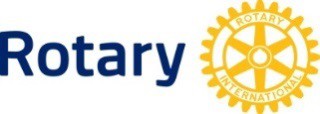 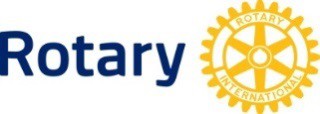 Club Officer Set Up WorksheetAs we prepare for the next Rotary year, it is essential to enter your Club Officers and Chairs in DACdb.  If this is not done, your club leaders will not be able to interface properly with Rotary International or receive important communications. The following worksheet shows the key roles to identify in DACdb for 2019-2020:President:(you)President Elect:  (President in 2020-2021)President Nominee:  (President in 2021-2022)Secretary:Attendance Secretary:(if applicable)Club Executive Secretary:(if applicable)Treasurer:Rotary Foundation Chair:Membership Chair:Youth Services Chair: (If RYLA Liaison is a different member, please advise Brian.Casey@SwarthmoreRotary.org)(If RYLA Liaison is a different member, please advise Brian.Casey@SwarthmoreRotary.org)Interact Liaison:(even if same as Youth Services chair)Rotaract Liaison:(even if same as Youth Services chair)Public Relations Chair:Service Projects Chair:Club Programs Chair: